Тема: «Дружба - чудесное слово»                                                                                           Дружба – главное чудо всегда,                        Сто открытий для всех настоящее,                                                                                                 И любая беда – не беда,                                                                                                 Если рядом друзья настоящие.ЦЕЛИ:	Расширить знания о взаимоотношениях людей, о дружбе; Воспитывать доброжелательность; Сплочение коллектива;Показать важность истинных друзей в жизни человека;Учить понимать другого человека;Развитие мышления.МАТЕРИАЛЫ: мультимедийный проектор, ноутбук, презентация.  фломастеры,  подготовленные цветы, эмблема на доске,ХОД ЗАНЯТИЯДобрый день, друзья! Здравствуйте, уважаемые гости! Я очень рада вновь видеть ваши добрые лица, лучистые глазки! Давайте подарим частичку своего хорошего настроения друг другу, повернёмся к гостям, улыбнемся им и пожелаем всего хорошего! / дети: мы желаем всем вам хорошего настроения/.  Ребята в знак нашей дружбы пожмем, друг другу руку и займем свои места.Пришло время представиться нашим уважаемым гостям./Тренировочное упражнение «Клубочек»./Дети по очереди называют имена друг друга со словами: «Я рада, Марат, что ты рядом со мной». Наматывают на палец нить от клубочка и отдают соседу и т.д. Получается круг дружбы. Дружно поднять руки вверх, затем вниз, чтобы не разорвать общий круг./исполняем песню «Настоящий друг»/А чему, посвящен наш сегодняшний классный час, я надеюсь, вы мне подскажете сами, когда разгадаете кроссворд:КроссвордХозяин лесной
Просыпается весной,
А зимой под вьюжный вой
Спит в избушке ледяной Одной ручкой всех встречает,
А другой провожает. В лесу у пня с утра беготня,
Народ рабочий - весь день хлопочет. С неба – звездой,
В ладошку – водой. Стоит Антошка на одной ножке. Из горячего колодца
Через нос водица льётся.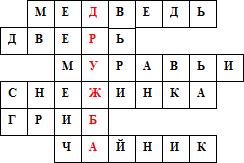 - Какое слово получилось из выделенных букв?Итак, тема нашей сегодняшней встречи“ Дружба - чудесное слово ”. - Сейчас ученица 2 класса Шогенова Амина расскажет нам стихотворение «А  что такое дружба?»Стих – Что такое дружба? –  Спросила я у птицы. Это когда коршун  Летает вместе с синицей. Спросила я у зверя: – Что такое дружба? Это, когда зайцу Лисицы бояться не нужно. А после спросила у девочки: Дружба – что такое? Это что-то огромное, Радостное, большое. Это когда ребята все сразу, Все вместе играют, Это когда мальчишки Девчонок не задирают. Дружить должны все на свете: И звери, и птицы, и дети!/просмотр клипа с животными/Какое прекрасное слово «дружба». Произносишь его – и сразу вспоминаешь своего друга, с которым тебе интересно играть в снежки, смотреть вместе фильм или посекретничать о чем-либо. А сейчас я предлагаю вам сыграть в игру «Веселые друзья». Я дам каждой паре по одному шарику и фломастеру, а вы должны на определенное время нарисовать лицо своего друга, ну а потом рассказать нам кого вы нарисовали и почему./звучит песня «ничего на свете лучше нету» дети рисуют смешные мордашки, идет обсуждение/СтихДружба – главное чудо всегда, Сто открытий для всех настоящее, И любая беда – не беда, Если рядом друзья настоящие! - Дорогие, ребята! Мы сегодня говорим о том, что такое дружба. А как вы думаете, какими качествами должен обладать настоящий друг? /ответы детей: который умеет сопереживать в трудные минуты, брать часть трудностей на себя, уступать другому; будем учиться замечать и ценить положительное в окружающих людях. Посмотрите пожалуйста на доску, перед вами два дерева, на одном написано «Друзья нужны», а на другом – «Друзья не нужны». На столе у вас лежат листочки, прикрепите их к тому дереву, высказывание на котором вы поддерживаете.Верный                                                              черствыйДобрый                                                              враждебныйДушевный                                                         лживыйСправедливый                                                  грубыйРешительный                                                    трусливыйВнимательныйДоверчивыйУмныйЧуткийНадежныйСмелыйЧестный Отзывчивый Искренний Рассудительный Ласковый ЛюбознательныйОбщительный - Да, ребята, вы очень внимательны! Действительно, чтобы рядом с вами были настоящие друзья, вы должны учиться овладевать всеми этими качествами. /физминутка/Но дружба возможна только при соблюдении определенных правил, важнейшими из которых являются уважение прав друг друга, умение признавать свои ошибки, отсутствие споров о вкусах, терпимость и справедливая критика.(Вместе с детьми выводятся правила дружбы)	- Существует много правил дружбы, но это – основные. Если вы будете соблюдать эти правила, то станете настоящими друзьями. Подведение итогов.Дружбу надо ценить. Ведь не зря говорят: «Человек без друзей – что дерево без корней».Теперь вы знаете о дружбе всё!Друзей находит тот, кто сам встречает их улыбкой.Удачи всем  в поисках настоящего друга!/финальная песня Вместе весело шагать/